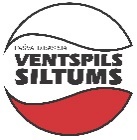 LATVIJAS REPUBLIKAPAŠVALDĪBAS  SIA “VENTSPILS  SILTUMS”Vienotais reģistrācijas Nr. 40003007655Talsu ielā 84, Ventspilī, LV- 3602Tālrunis 636 02 200, fakss 636 02 210,  e-pasts: vent.siltums@ventspils.lvPašvaldības SIA „Ventspils siltums” paziņo par lēmumu iepirkuma procedūrā „Tehnoloģiskās smilts piegāde pašvaldības SIA „Ventspils siltums”” ar identifikācijas Nr. VS 2020/18Pasūtītājs: pašvaldības SIA „Ventspils siltums”, vienotais reģistrācijas numurs 40003007655, Talsu iela 84, Ventspils, LV-3602, tālr.: +371 636 02200.Iepirkuma procedūra: cenu aptauja saskaņā ar Ventspils pilsētas domes 2020.gada 13.marta lēmuma Nr.28 2.3.punktu, piemērojot Iepirkumu uzraudzības biroja vadlīnijās sabiedrisko pakalpojumu sniedzējiem noteikto kārtību par iepirkumu dokumentu sagatavošanu un piedāvājumu izvērtēšanu.Iepirkuma priekšmeta īss apraksts: Tehnoloģiskās smilts piegāde pašvaldības SIA „Ventspils siltums”.Iepirkuma līguma slēgšanas tiesības piešķirtas:SIA „Saulkalne S”, reģ. Nr. 50003256461, piedāvātā līgumcena 67,25 EUR/t.Lēmuma par iepirkuma līguma slēgšanas tiesību piešķiršanu pieņemšanas datums: 08.10.2020.